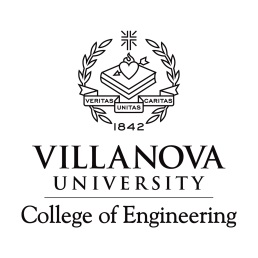 Professional Development Activity Report(must be done and submitted individually)Date:     ____________________________Name:   ________________________________ 	Banner ID: _________________________   *********************************************************************************Title of Activity: ____________________________________Date of Activity:________________What were the main points of the talk or activity?How were the main points related to what you have already learned in your engineering experiences?How did the main points either stimulate or not stimulate you to learn more about the topic(s)?How does this activity fit into your professional development plan?